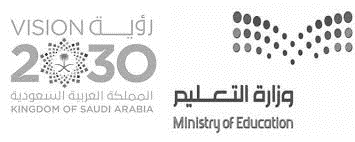 السؤال الأول : اختيار من متعدد:السؤال الثاني : أكملي الفراغات بما يناسبها :  من قصة (الثلاثة من بنوا إسرائيل ) الذي قام بشكر النعمة ونسبتها إلى الله هو ...................................من عناية الله (بفتية الكهف) أن  ...........................................  طاعة....................... تابعة لطاعة الله ورسوله صلى الله عليه وسلم . شرط الأكل من الميتة للمضطر أن لا يأكل حد ....................................السؤال الثالث : مثلي لما يلي : السؤال1231-أي من الحالات التالية يحرم استعمال (لو ) فيها :لو كان لي سلطة لضربت فلان لو ذاكرت لنجحتلو رزقت مالا لتصدقت2- من النعم المعنوية التي أنعم الله بها علينا: الطعام و الشراب  العلم و العقل سلامة الحواس3- من تعظيم المنعم قوله تعالى ( اعملوا آل داود شكرا) أي:الخوف من عقوبة كفر النعمحسن الأدب مع المنعمالشكر العملي 4-  مما يجوز في (وصف الدهر )ولا يعد كفرا و لا سبا:يا خيبة الدهر(و قال هذا يوم عصيب)شهر صفر شهر شؤم و بلاء5-(فضربنا على آذانهم في الكهف سنينا عددا). الضرب هنا بمعنى:النومالموتالغفوة6- تدل على ثمرات صحبة الأخيار . قوله تعالى :(و زدناهم هدى)(و كلبهم باسط ذراعيه بالوصيد)(و هم في فجوة منه)7- (فلينظر أيها أزكى طعاما). الدرس المستفاد :يجب تحري الطعام الحلالآداب الطعام و الشراب النهي عن النفث في الطعام 8-من الأدلة على وجود البعث بعد الموت : ( و إذ اعتزلتموهم)(فأووا إلى الكهف)( وكذلك أعثرنا عليهم)9-  (كلكم راع وكلكم مسؤول عن رعيته ) يتناسب مع هذا الحديث موضوع:مسؤولية الكلمةشمولية المسؤوليةمسؤولية اللسان 10- من الكلمات التي تعد من سخط الله:الذكرالدفاع عن المظلومالتهمة بلا دليل 11- (التيسير ): أمر مستحب ولكن يحرم  في :قصر الصلاة في السفر إقامة الحدودالأعمال و العادات اليومية12- من ثمرات  الكلمة الطيبة :شحن القلوبالاصلاحكسب العداوات13- الضيافة الواجبة : يوم وليلة ثلاثة أيام بلياليهاإطعام الجيران14- قتل الحيوان الغير مقدور على قتله .تسمى هذه الحالة الضيافةالتداوي الصيد15- من الحالات التي يحل فيها أكل الصيد :طفل قتل عصفورا مسلمة صادت أرنبا بصقر معلممسلم صاد بكلب غير معلم16- من الأمور المسنونة عند الطعام :لعق الأصابعالنفخ في الأكلالاتكاءالبديل الشرعي لاستعمال (لو)صفات القرآن الكريم استعمال المخدر الجائزحقوق الراعي و الحاكم